Questões para Vestibular da UNIFESO – Aula 2 – Data: 14/2/2017 - GABARITO1ª Questão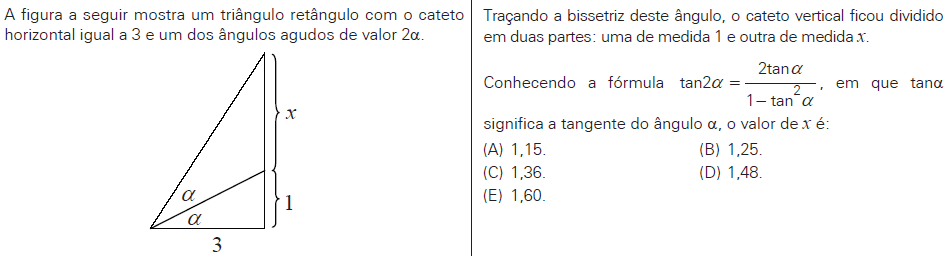 Solução. Aplicando as relações trigonométricas, temos:. (B)2ª Questão. 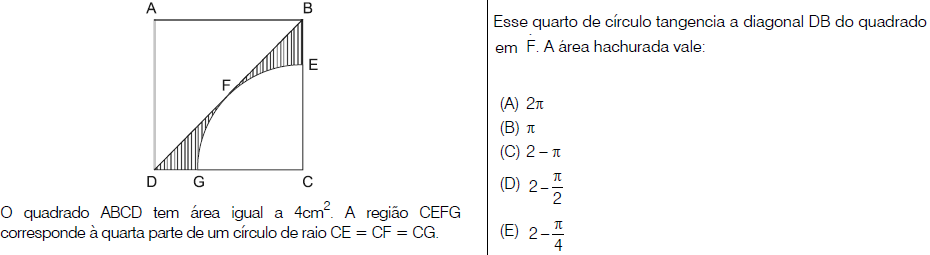 Solução. Se a área do quadrado vale 4 cm2, então seu lado mede 2 cm. O raio CF vale a metade da diagonal do quadrado. Temos:. (D)3ª Questão.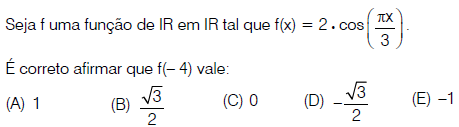 Solução. Substituindo o valor indicado, temos:  . (E)4ª Questão.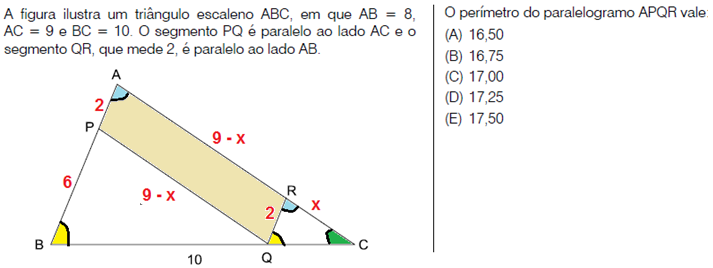 Solução. De acordo com a figura, observamos que os triângulos ABC e CQR são semelhantes. Temos:. (E)5ª Questão.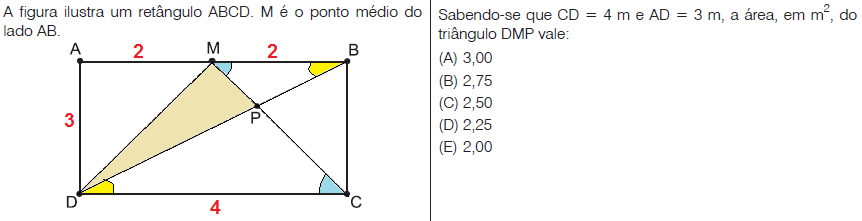 Solução. Os triângulos MBP e PCD são semelhantes. Estabelecendo as relações entre as áreas, temos:. (E)6ª Questão.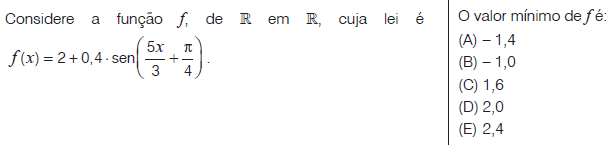 Solução. O valor mínimo de f será obtido calculando o menor valor da função seno. O seno varia no intervalo [– 1, 1]. . (C)7ª Questão.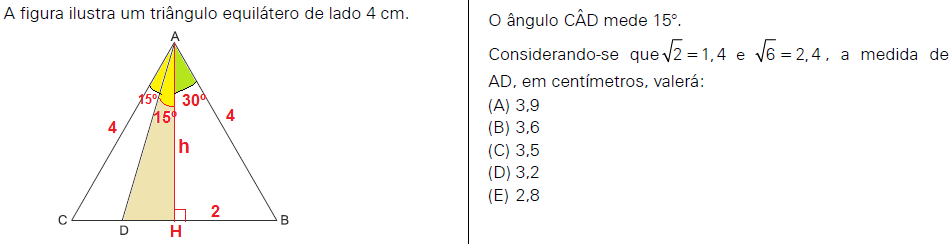 Solução. Aplicando a lei dos cossenos e utilizando a diferença de arcos para a determinação do cosseno de 15º, temos: . O triângulo ADH é retângulo. Utilizando a relação trigonométrica do cosseno de 15º, temos: . (B)8ª Questão.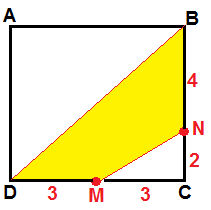 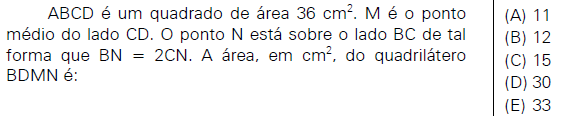 Solução. O lado do quadrado mede 6 cm. De acordo com as informações e a figura, temos:. (C)9ª Questão.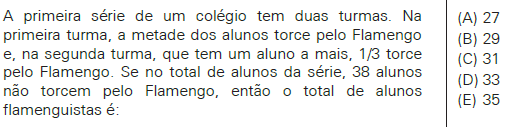 Solução. Considere X o total de alunos da primeira turma e Y = X + 1, o total da segunda turma. De acordo com as informações, temos:. (A)10ª Questão.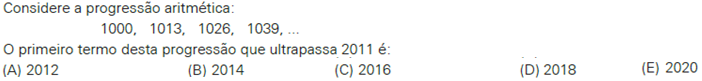 Solução. Primeiramente verificamos se 2011 faz parte da P.A.. Logo, o múltiplo de 13 anterior a 1011 é 1011. Nesse caso, n – 1 = 77 => n = 78.O 78º termo será 1000 + 13 x 78 = 2014. O primeiro termo a ultrapassar 2011.  (B)11ª Questão.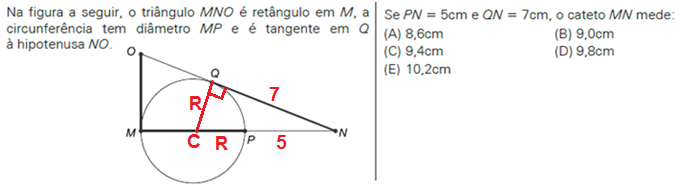 Solução. O triângulo CNQ é retângulo. Aplicando a Relação de Pitágoras, temos.. (D)12ª Questão.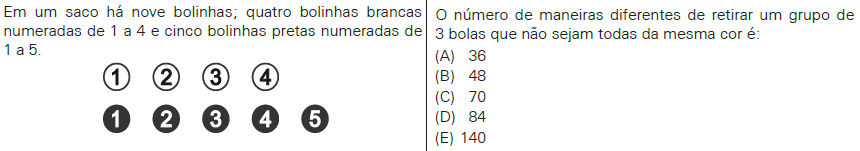 Solução. Trabalhando com o complementar, temos.. (C)13ª Questão.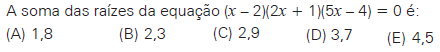 Solução. A equação já está na forma fatorada, temos.. (B)14ª Questão.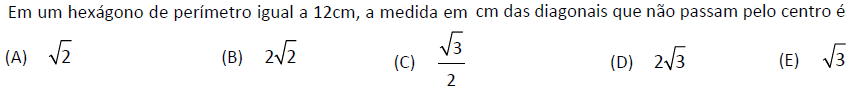 Solução. Considerando esse hexágono regular, cada lado medirá 2 cm.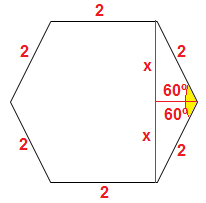 Cada ângulo interno mede 120º. Observando a figura, temos:. (D)15ª Questão.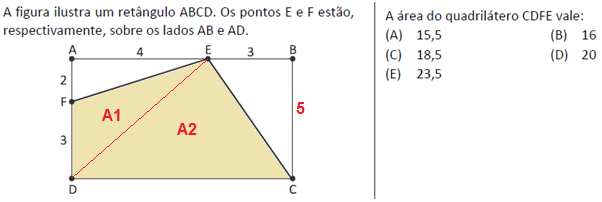 Solução. A área do quadrilátero será a soma das áreas A1 e A2. Temos:. (E)